                                                            ПРОЕКТ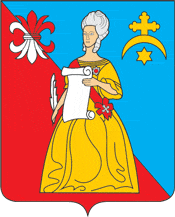 АДМИНИСТРАЦИЯгородского поселения «Город Кремёнки»Жуковского района Калужской областиПОСТАНОВЛЕНИЕ __________2017г.                                                                                                              №      -пг.КремёнкиВ соответствии с Федеральным законом от 17 июля 2009 года № 172-ФЗ «Об антикоррупционной экспертизе нормативных правовых актов и проектов нормативных правовых актов», Постановлением Правительства  Российской Федерации от 26 февраля 2010 года № 96 «Об антикоррупционной экспертизе нормативных правовых актов и проектов нормативных правовых актов», Законом Калужской области от 27.04.2007 года № 305-ОЗ «О противодействии коррупции в Калужской области»
                                                   ПОСТАНОВЛЯЕТ:1. Утвердить Порядок проведения антикоррупционной экспертизы ведомственных нормативных правовых актов Администрации городского поселения «Город Кременки» и их проектов (прилагается).2. Юридическому отделу Администрации городского поселения «Город Кременки» проводить антикоррупционную экспертизу проектов ведомственных нормативных правовых актов Администрации городского поселения «Город Кременки». 3. Заместителям Главы Администрации городского поселения «Город Кременки», отделу архитектуры и градостроительства, отделу по управлению делами, жилищным и общим вопросам, муниципальному архиву обеспечивать проведение антикоррупционной экспертизы ведомственных нормативных правовых актов Администрации городского поселения «Город Кременки» при проведении мониторинга правоприменения.4. Ведущему эксперту по обслуживанию ПЭВМ и локальной сети  обеспечить размещение настоящего постановления на официальном сайте Администрации городского поселения «Город Кременки» в информационно-телекоммуникационной сети "Интернет".5. Контроль за исполнением настоящего постановления оставляю за собой.	
6. Настоящее постановление вступает в силу на следующий день после его официального опубликования.Глава Администрации ГП «Город Кременки»                                               Т.Д. Калинкина                            Утверждено Постановлением АдминистрацииГП «Город Кременки» от ______ ___________ № ________ПОРЯДОК  ПРОВЕДЕНИЯ АНТИКОРРУПЦИОННОЙ ЭКСПЕРТИЗЫ ВЕДОМСТВЕННЫХ НОРМАТИВНЫХ ПРАВОВЫХ АКТОВ АДМИНИСТРАЦИИ ГОРОДСКОГО ПОСЕЛЕНИЯ «ГОРОД КРЕМЕНКИ» И ИХ ПРОЕКТОВ1. Общие положения1.1. Настоящий Порядок определяет процедуру проведения антикоррупционной экспертизы ведомственных нормативных правовых актов Администрации городского поселения «Город Кременки» (далее - Администрация), проектов ведомственных нормативных правовых актов в целях выявления в них коррупциогенных факторов и их последующего устранения.
1.2. Антикоррупционная экспертиза ведомственных нормативных правовых актов Администрации и их проектов проводится в соответствии с Методикой проведения антикоррупционной экспертизы нормативных правовых актов и проектов нормативных правовых актов, утвержденной Постановлением Правительства Российской Федерации от 26 февраля 2010 года N 96  (далее - Методика).
1.3. Проекты ведомственных нормативных правовых актов Администрации разрабатываются структурными подразделениями Администрации, ответственными за их подготовку.2. Проведение антикоррупционной экспертизы проектов ведомственных нормативных правовых актов Администрации.2.1. Антикоррупционная экспертиза проектов ведомственных нормативных правовых актов Администрации проводится юридическим отделом Администрации. 
2.2. Проект ведомственного нормативного правового акта Администрации представляется структурным подразделением Администрации, ответственным за его подготовку, в юридический отдел  Администрации для проведения правовой и антикоррупционной экспертизы после согласования проекта всеми заинтересованными структурными подразделениями Администрации.
2.3. Проект, представленный с нарушением требований, установленных пунктами 2.2 настоящего Порядка, а также проект, не содержащий норм права, не позднее трех рабочих дней со дня его поступления в юридический отдел Администрации возвращается без проведения антикоррупционной экспертизы разработчику проекта.
2.4. Антикоррупционной экспертизе подлежит редакция проекта ведомственного нормативного правового акта Администрации. Не проводится антикоррупционная экспертиза отмененных или признанных утратившими силу ведомственных нормативных правовых актов Администрации.
2.5. Срок проведения антикоррупционной экспертизы проектов ведомственных нормативных правовых актов департамента составляет пять рабочих дней со дня их размещения на официальном сайте Администрации  в информационно-телекоммуникационной сети "Интернет".
2.6. Не позднее рабочего дня, следующего за днем поступления проекта ведомственного нормативного правового акта Администрации в юридический отдел Администрации, разработчик проекта ведомственного нормативного правового акта Администрации обеспечивает размещение электронной версии проекта ведомственного нормативного правового акта Администрации с объявлением о проведении его антикоррупционной экспертизы на официальном сайте Администрации в информационно-телекоммуникационной сети "Интернет" в разделе «Документы» в подразделе «Юридические документы» для изучения независимыми экспертами.
2.7. Независимые эксперты не позднее дня, предшествующего дню окончания проведения антикоррупционной экспертизы проекта ведомственного нормативного правового акта Администрации, определяемого в соответствии с пунктом 2.5 настоящего Порядка, направляют в Администрацию на бумажном носителе и/или в форме электронного документа на электронный адрес Администрации заключение по результатам независимой антикоррупционной экспертизы по форме, утвержденной Приказом Министерства юстиции Российской Федерации от 21 октября 2011 года N 363 "Об утверждении формы заключения по результатам независимой антикоррупционной экспертизы".
2.8. Заключение по результатам независимой антикоррупционной экспертизы носит рекомендательный характер и подлежит обязательному рассмотрению юридическим отделом Администрации.
2.9. В тридцатидневный срок со дня получения заключения по результатам независимой антикоррупционной экспертизы юридический отдел Администрации направляет независимому эксперту мотивированный ответ, за исключением случаев, когда в заключении отсутствует предложение о способе устранения выявленных коррупциогенных факторов.
2.10. Юридический  отдел Администрации с учетом поступивших заключений по результатам независимой антикоррупционной экспертизы составляет заключение по результатам антикоррупционной экспертизы проекта ведомственного нормативного правового акта Администрации (Приложение № 1), которое регистрируется в журнале регистрации заключений по результатам антикоррупционных экспертиз проектов ведомственных нормативных правовых актов Администрации (приложение № 2), который ведется юридическим отделом Администрации, и выдается разработчику проекта на следующий рабочий день после истечения срока, установленного пунктом 2.5 настоящего Порядка..
2.11. Заключение юридического отдела Администрации  по результатам антикоррупционной экспертизы считается положительным, если при проведении антикоррупционной экспертизы в проекте коррупционные факторы не обнаружены.
В этом случае, если по рассматриваемому проекту ведомственного нормативного правового акта Администрации отсутствуют замечания по результатам правовой экспертизы, проект ведомственного нормативного правового акта Администрации согласовывается юридическим отделом  Администрации.
2.12. Заключение юридического отдела Администрации по результатам антикоррупционной экспертизы считается отрицательным, если в заключении содержатся указания на коррупционные факторы.
2.13. Коррупциогенные факторы, выявленные при проведении антикоррупционной экспертизы проекта ведомственного нормативного правового акта Администрации, устраняются разработчиками проекта, ответственными за его подготовку, на стадии доработки проекта ведомственного нормативного правового акта Администрации, после чего доработанный проект ведомственного нормативного правового акта Администрации направляется на повторную антикоррупционную экспертизу.
2.14. Повторная антикоррупционная экспертиза проекта ведомственного нормативного правового акта Администрации проводится в порядке, установленном настоящим разделом.3. Порядок проведения мониторинга правоприменения ведомственных нормативных правовых актов 3.1. Антикоррупционная экспертиза ведомственных нормативных правовых актов Администрации  проводится при правовой экспертизе и  мониторинге их правоприменения.
3.2. Мониторинг правоприменения проводится структурными подразделениями Администрации в соответствии с их компетенцией в порядке, установленном Указом Президента Российской Федерации от 20 мая 2011 года N 657 "О мониторинге правоприменения в Российской Федерации" ,  а также согласно Методике осуществления мониторинга правоприменения в Российской Федерации, утвержденной Постановлением Правительства Российской Федерации от 19 августа 2011 года N 694.
3.3. В случае обнаружения по результатам мониторинга правоприменения в ведомственном нормативном правовом акте Администрации положений, способствующих проявлению коррупции, структурное подразделение Администрации, проводившее мониторинг правоприменения, направляет в течение пяти рабочих дней в юридический отдел Администрации проект ведомственного нормативного правового акта Администрации, направленный на устранение коррупциогенных факторов (изменение или признание утратившим силу (отмена) ведомственного нормативного правового акта Администрации, в котором выявлены коррупциогенные факторы).
3.4. К проекту ведомственного нормативного правового акта Администрации прилагается пояснительная записка, в которой в обязательном порядке должна быть отражена информация, установленная статьями 9-10 Закона Калужской области «О мониторинге правоприменения нормативных правовых актов Калужской области» от 28 марта 2013 года  № 407-ОЗ.Приложение № 1 к Порядку проведения антикоррупционнойэкспертизы ведомственных нормативных правовых актов Администрации ГП «Город Кременки»ЗАКЛЮЧЕНИЕ ПО РЕЗУЛЬТАТАМ ПРОВЕДЕНИЯ АНТИКОРРУПЦИОННОЙ ЭКСПЕРТИЗЫНаименование структурного      подразделения Администрации                                                     ГП «Город Кременки»____________________________________________________________________________(наименование нормативного правового акта, его проекта)Проведена антикоррупционная экспертиза.В представленном _____________________________________________________________(наименование нормативного правового акта, его проекта)коррупциогенные факторы не выявлены.В представленном _____________________________________________________________(наименование нормативного правового акта, его проекта)выявлены коррупциогенные факторы._________________________Отражаются все положения нормативного правового акта, его проекта или иного документа, в которых выявлены коррупциогенные факторы, с указанием структурных единиц (разделов, глав, статей, частей, пунктов, подпунктов, абзацев) и соответствующих коррупциогенных факторов.В целях устранения выявленных коррупциогенных факторов предлагается _____________(указывается способ устранения коррупциогенных факторов:исключения из текста документа, изложение его в другой редакции, внесение иных изменений в текст рассматриваемого документа либо в иной документ или иной способ устранения коррупциогенных факторов).______________________        ____________________      ____________________________(наименование должности)               (подпись)                          (инициалы, фамилия)Приложение № 2 к Порядку проведения антикоррупционнойэкспертизы ведомственных нормативных правовых актов Администрации ГП «Город Кременки»ЖУРАНАЛрегистрации заключений по результатам антикоррупционных экспертиз проектов ведомственных нормативных правовых актов Администрации ГП «Город Кременки»Номер регистрацииЧисло, месяц, годНаименование нормативного правового акта, его проектаСтруктурное подразделениеРезультаты экспертизы